ФЕДЕРАЛЬНОЕ АГЕНТСТВО ЖЕЛЕЗНОДОРОЖНОГО ТРАНСПОРТАФедеральное государственное бюджетное образовательное учреждение высшего образования«Петербургский государственный университет путей сообщения Императора Александра I»(ФГБОУ ВО ПГУПС)Кафедра «Экономика транспорта»РАБОЧАЯ ПРОГРАММАдисциплины«СОЦИАЛЬНО-ЭКОНОМИЧЕСКОЕ ПРОГНОЗИРОВАНИЕ» (Б1.В.ОД.11)для направления38.03.01 «Экономика»по профилю«Экономика предприятий и организаций (транспорт)»Форма обучения – очная, заочнаяСанкт-Петербург2019ЛИСТ СОГЛАСОВАНИЙ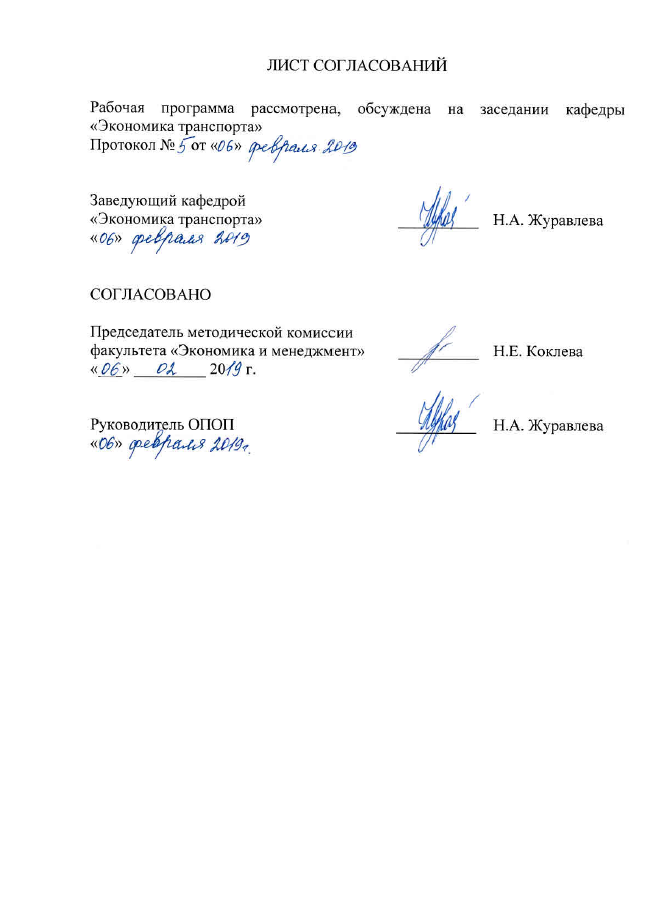 Рабочая программа рассмотрена и обсуждена на заседании кафедры«Экономика транспорта»Протокол № 5 от «06» февраля 2019 г.1. Цели и задачи дисциплиныРабочая программа составлена в соответствии с ФГОС ВО, утвержденным «12» ноября 2015 г., приказ № 1327 по направлению подготовки 38.03.01 «Экономика» по дисциплине «Социально-экономическое пронозирование» (Б1.В.ОД.11).Целью изучения дисциплины является приобретение студентами теоретических знаний и практических навыков в области социально-экономического прогнозирования, их дальнейшее применение в профессиональной деятельности при разработке прогнозов с учетом специфики объекта исследования.Для достижения поставленной цели решаются следующие задачи:изучение категориального аппарата теории прогнозирования;освоение подходов к анализу рядов динамики;изучение методов прогнозирования и специфики их применения в различных сферах;получение представления о назначении и функциях прогнозирования в системе государственного управления;выполнение прогнозных расчетов;овладение навыками работы на ПК при решении задач прогнозирования.2. Перечень планируемых результатов обучения по дисциплине, соотнесенных с планируемыми результатами освоения основной профессиональной образовательной программыПланируемыми результатами обучения по дисциплине являются: приобретение знаний, умений, навыков.В результате освоения дисциплины обучающийся должен:ЗНАТЬ:- современное состояние теории и практики прогнозирования;- методологию прогнозирования;- специфику прогнозирования различных сфер социально-экономической системы;УМЕТЬ:- организовывать процесс прогнозирования состояний различных социально-экономических объектов;- выбирать адекватные методы прогнозирования, строить экономико-математические модели и осуществлять с их помощью анализ и прогнозирование социально-экономических процессов и явлений;- разрабатывать рекомендации для принятия управленческих решений на основе полученных результатов прогноза;ВЛАДЕТЬ:- понятийным аппаратом науки прогнозирования;- методами прогнозирования состояний различных социально-экономических объектов;- навыками работы на ПК для решения задач прогнозирования.Приобретенные знания, умения, навыки, характеризующие формирование компетенций, осваиваемые в данной дисциплине, позволяют решать профессиональные задачи, приведенные в соответствующем перечне по видам профессиональной деятельности в п. 2.4 общей характеристики основной профессиональной образовательной программы (ОПОП). Процесс изучения дисциплины направлен на формирование следующих профессиональных компетенций (ПК), соответствующих видам профессиональной деятельности, на которые ориентирована программа бакалавриата:расчетно-экономическая деятельность:способность собрать и проанализировать исходные данные, необходимые для расчета экономических и социально-экономических показателей, характеризующих деятельность хозяйствующих субъектов (ПК-1);аналитическая, научно-исследовательская деятельность: способность анализировать и интерпретировать данные отечественной и зарубежной статистики о социально-экономических процессах и явлениях, выявлять тенденции изменения социально-экономических показателей (ПК-6).Область профессиональной деятельности обучающихся, освоивших данную дисциплину, приведена в п. 2.1 общей характеристики ОПОП.Объекты профессиональной деятельности обучающихся, освоивших данную дисциплину, приведены в п. 2.2 общей характеристики ОПОП.3. Место дисциплины в структуре основной профессиональной образовательной программыДисциплина «Социально-экономическое прогнозирование» (Б1.В.ОД.11) относится к вариативной части и является обязательной дисциплиной.4. Объем дисциплины и виды учебной работыДля очной формы обучения: Примечание:Э – экзамен;КР – курсовая работа.Для заочной формы обучения: Примечание:Э – экзамен;З – зачет;КР – курсовая работа.5. Содержание и структура дисциплины5.1 Содержание дисциплины5.2 Разделы дисциплины и виды занятийДля очной формы обучения:Для заочной формы обучения:6. Перечень учебно-методического обеспечения для самостоятельной работы обучающихся по дисциплине7. Фонд оценочных средств для проведения текущего контроля успеваемости и промежуточной аттестации обучающихся по дисциплинеФонд оценочных средств по дисциплине «Социально-экономическое прогнозирование» является неотъемлемой частью рабочей программы и представлен отдельным документом, рассмотренным на заседании кафедры «Экономика транспорта» и утвержденным заведующим кафедрой.8. Перечень основной и дополнительной учебной литературы, нормативно-правовой документации и других изданий, необходимых для освоения дисциплины8.1 Перечень основной учебной литературы, необходимой для освоения дисциплины1. Проскурякова Е.А., Яхно А.Д. Социально-экономическое прогнозирование: учеб. пособие – СПб.: ПГУПС, 2009. – 92 с.2. Афанасьев В.Н. Анализ временных рядов и прогнозирование. Учебник [Электронный ресурс]: учебник / В.Н. Афанасьев, М.М. Юзбашев. — Электрон.дан. — М.: Финансы и статистика, 2012. — 320 с. — Режим доступа: http://e.lanbook.com/books/element.php?pl1_id=283493. Современные методы социально-экономического прогнозирования [Электронный ресурс]: учебное пособие / С.С. Голубев [и др.]. — Электрон. дан. — Москва.: Научный консультант, 2018. — 190 с. — Режим доступа: https://e.lanbook.com/book/1118318.2 Перечень дополнительной учебной литературы, необходимой для освоения дисциплины1. Игнашева Т.А. Методы прогнозирования социально-экономических процессов [Электронный ресурс]: учебное пособие / Т.А. Игнашева. — Электрон. дан. — Йошкар-Ола.: ПГТУ, 2018. — 104 с. — Режим доступа: https://e.lanbook.com/book/1146732. Социально-экономическое прогнозирование [Электронный ресурс]: учеб. пособие / А.Н. Герасимов [и др.]. — Электрон. дан. — Ставрополь.: СтГАУ, 2017. — 144 с. — Режим доступа: https://e.lanbook.com/book/1072143. Тарасов В.Л. Основы социально-экономического прогнозирования с применением Excel 2007 [Электронный ресурс]: учебное пособие / В.Л. Тарасов. — Электрон. дан. — Йошкар-Ола.: ПГТУ, 2012. — 196 с. — Режим доступа: https://e.lanbook.com/book/748134 Антропов В.А. Кадровое прогнозирование и планирование на железнодорожном транспорте [Электронный ресурс]: / В.А. Антропов, В.С. Паршина, А.П. Макаридина. — Электрон. дан. — М.: УМЦ ЖДТ (Учебно-методический центр по образованию на железнодорожном транспорте), 2010. — 188 с. — Режим доступа: http://e.lanbook.com/books/element.php?pl1_id=357465. Минько А.Э. Методы прогнозирования и исследования операций. Учебное пособие [Электронный ресурс]: учебное пособие / А.Э. Минько, Э.В. Минько. — Электрон. дан. — М.: Финансы и статистика, 2010. — 480 с. — Режим доступа: http://e.lanbook.com/books/element.php?pl1_id=283578.3 Перечень нормативно-правовой документации, необходимой для освоения дисциплиныФедеральный закон «О стратегическом планировании в Российской Федерации» от 28.06.2014 № 172-ФЗ8.4 Другие издания, необходимые для освоения дисциплиныПри освоении данной дисциплины другие издания не используется.9. Перечень ресурсов информационно-телекоммуникационной сети «Интернет», необходимых для освоения дисциплиныЛичный кабинет обучающегося и электронная информационно-образовательная среда. [Электронный ресурс]. – Режим доступа: http://sdo.pgups.ru/  (для доступа к полнотекстовым документам требуется авторизация).Официальный сайт «Консультант Плюс» [Электронный ресурс]. – Режим доступа: http://www.consultant.ru/ Электронно-библиотечная система ЛАНЬ [Электронный ресурс]. Режим доступа:  https://e.lanbook.com/books Федеральная служба государственной статистики РФ [Электронный ресурс]. – Режим доступа: http://www.gks.ruОфициальный сайт ОАО «РЖД» [Электронный ресурс]. – Режим доступа: http://rzd.ru/10. Методические указания для обучающихся по освоению дисциплиныПорядок изучения дисциплины следующий:Освоение разделов дисциплины производится в порядке, приведенном в разделе 5 «Содержание и структура дисциплины». Обучающийся должен освоить все разделы дисциплины с помощью учебно-методического обеспечения, приведенного в разделах 6, 8 и 9 рабочей программы. Для формирования компетенций обучающийся должен представить выполненные типовые контрольные задания или иные материалы, необходимые для оценки знаний, умений, навыков, предусмотренные текущим контролем (см. фонд оценочных средств по дисциплине).По итогам текущего контроля по дисциплине, обучающийся должен пройти промежуточную аттестацию (см. фонд оценочных средств по дисциплине).11. Перечень информационных технологий, используемых при осуществлении образовательного процесса по дисциплине, включая перечень программного обеспечения и информационных справочных системПеречень информационных технологий, используемых при осуществлении образовательного процесса по дисциплине:технические средства (компьютерная техника и средства связи (персональные компьютеры, проектор);методы обучения с использованием информационных технологий (компьютерное тестирование, демонстрация мультимедийных материалов);электронная информационно-образовательная среда Петербургского государственного университета путей сообщения Императора Александра I [Электронный ресурс]. Режим доступа:  http://sdo.pgups.ru.Дисциплина обеспечена необходимым комплектом лицензионного программного обеспечения, установленного на технических средствах, размещенных в специальных помещениях и помещениях для самостоятельной работы: операционная система Windows; MS Office.Для освоения дисциплины обучающимся обеспечен доступ (удаленный доступ) к современным профессиональным базам данных и информационным справочным системам:- Электронный каталог научно-технической библиотеки ФГБОУ ВО ПГУПС [Электронный ресурс]. Режим доступа: http://library.pgups.ru;- Электронный периодический справочник правовых систем семейства «КонсультантПлюс»;- Электронно-библиотечная система ibooks.ru [Электронный ресурс]. Режим доступа:  http://ibooks.ru/- Электронно-библиотечная система ЛАНЬ [Электронный ресурс]. Режим доступа:  https://e.lanbook.com/books 12 Описание материально-технической базы, необходимой для осуществления образовательного процесса по дисциплинеМатериально-техническая база, необходимая для осуществления образовательного процесса по дисциплине, соответствует действующим санитарным и противопожарным нормам и правилам.Она включает следующие специальные помещения:-	учебные аудитории для проведения занятий лекционного типа, занятий семинарского типа, выполнения курсовых работ, групповых и индивидуальных консультаций, текущего контроля и промежуточной аттестации; -	помещения для самостоятельной работы;-	помещения для хранения и профилактического обслуживания учебного оборудования. Специальные помещения укомплектовываются специализированной мебелью и техническими средствами обучения, служащими для представления учебной информации большой аудитории. Для проведения занятий лекционного типа предлагаются стационарные или переносные наборы демонстрационного оборудования и учебно-наглядных пособий, хранящиеся на электронных носителях и обеспечивающие тематические иллюстрации, соответствующие рабочим программам дисциплин.Помещение для самостоятельной работы обучающихся (ауд. 7-423), оснащенной компьютерной техникой с возможностью подключения к сети «Интернет» и обеспечением доступа в электронную информационно-образовательную среду Петербургского государственного университета путей сообщения Императора Александра I. 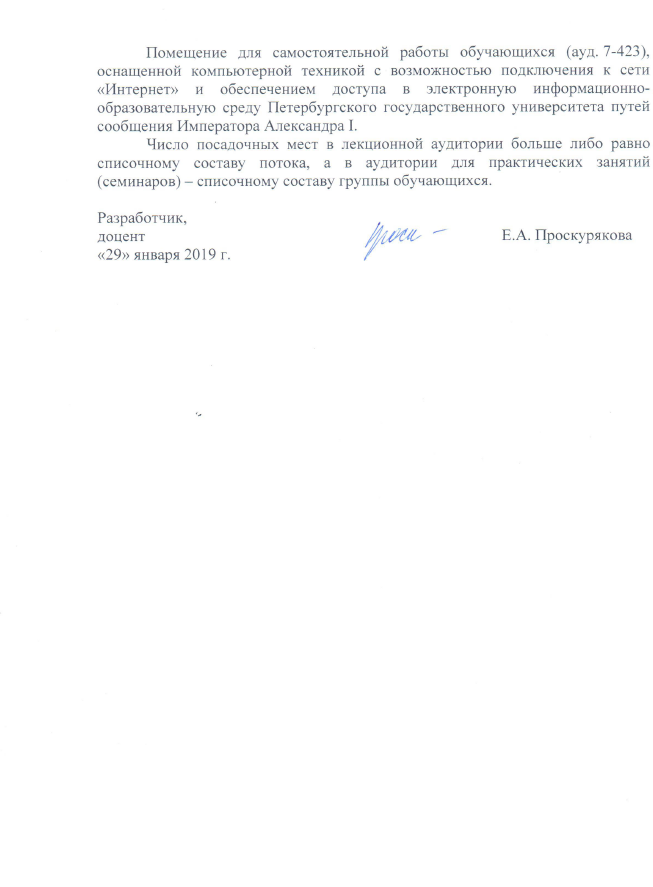 Число посадочных мест в лекционной аудитории больше либо равно списочному составу потока, а в аудитории для практических занятий (семинаров) – списочному составу группы обучающихся.Заведующий кафедрой «Экономика транспорта»_________Н.А. Журавлева«06» февраля 2019 г.СОГЛАСОВАНОПредседатель методической комиссии факультета «Экономика и менеджмент»___________________________Н.Е. КоклеваН.Е. Коклева«06» февраля 2019 г.Руководитель ОПОПРуководитель ОПОПРуководитель ОПОПРуководитель ОПОП_________Н.А. ЖуравлеваН.А. ЖуравлеваН.А. Журавлева«06» февраля 2019 г.«06» февраля 2019 г.«06» февраля 2019 г.«06» февраля 2019 г.Вид учебной работыВсего часовСеместрВид учебной работыВсего часов7Контактная работа (по видам учебных занятий)6464В том числе:лекции (Л)3232практические занятия (ПЗ)3232лабораторные работы (ЛР)--Самостоятельная работа (СРС) (всего)6262Контроль5454Форма контроля знанийЭ, КРЭ, КРОбщая трудоемкость: час / з.е.180/5180/5Вид учебной работыВсего часовКурсКурсВид учебной работыВсего часов45Контактная работа (по видам учебных занятий)261016В том числе:лекции (Л)1248практические занятия (ПЗ)1468лабораторные работы (ЛР)----Самостоятельная работа (СРС) (всего)1415883Контроль1349Форма контроля знанийЭ, З, КР З, КРЭОбщая трудоемкость: час / з.е.180/572/2108/3№п/пНаименованиераздела дисциплиныСодержание раздела1Методологические основы прогнозированияИстория развития прогнозирования. Основные понятия прогнозирования. Классификация прогнозов. Функции прогнозирования.  Принципы прогнозирования. Алгоритм разработки прогнозов. Виды верификации прогнозов.2Анализ временных рядовПонятие и классификация временных рядов. Компоненты временного ряда. Показатели изменения уровней временного ряда. Выравнивание временных рядов (механическое выравнивание временного ряда, аналитическое выравнивание временного ряда). Анализ сезонности.3Методы прогнозированияКлассификация методов прогнозирования. Экспертные методы прогнозирования. Методы прогнозной экстраполяции (инерционность социально-экономического развития, суть метода экстраполяции, простые приемы экстраполяции, сложные приемы экстраполяции: экстраполяция тренда, доверительный интервал прогноза, адаптивные приемы экстраполяции). Методы экономико-математического моделирования (суть прогнозирования на основе регрессионных моделей, элементы корреляционно-регрессионного анализа, некоторые вопросы практического использования регрессионных моделей, производственные функции, прогнозирование на основе эконометрических моделей, оценка точности и надежности прогнозов).4Организация экономического и социального прогнозирования в РФГосударственная система социально-экономического прогнозирования в РФ. Основные типы государственных прогнозов. Порядок и сроки разработки прогнозов. Концепция социально-экономического развития РФ.5Прогнозирование отдельных сфер социально-экономической                системыПрогнозирование экономического роста. Научно-техническое прогнозирование. Демографическое прогнозирование. Прогнозирование социального развития и уровня жизни. 6Прогнозирование деятельности предприятияРоль внутрифирменного прогнозирования. Виды внутрифирменных прогнозов. Прогнозирование сбыта продукции. Прогнозирование инвестиций. Прогнозирование хозяйственного риска.№п/пНаименование разделовдисциплиныЛПЗЛРСРС1Методологические основы прогнозирования4-102Анализ временных рядов66103Методы прогнозирования68124Организация экономического и социального прогнозирования в РФ46105Прогнозирование отдельных сфер социально-экономической системы66106Прогнозирование деятельности предприятия6610Итого3232-62№п/пНаименование разделовдисциплиныЛПЗЛРСРС1Методологические основы прогнозирования2-232Анализ временных рядов23243Методы прогнозирования23234Организация экономического и социального прогнозирования в РФ23245Прогнозирование отдельных сфер социально-экономической системы22246Прогнозирование деятельности предприятия2323Итого1214-141№ п/пНаименование разделов дисциплиныПеречень учебно-методического обеспечения1Методологические основы прогнозирования1. Современные методы социально-экономического прогнозирования [Электронный ресурс]: учебное пособие / С.С. Голубев [и др.]. — Электрон. дан. — Москва: Научный консультант, 2018. — 190 с. — Режим доступа: https://e.lanbook.com/book/1118312. Проскурякова Е.А., Яхно А.Д. Социально-экономическое прогнозирование: учеб. пособие – СПб.: ПГУПС, 2009. – 92 с.2Анализ временных рядов1. Современные методы социально-экономического прогнозирования [Электронный ресурс]: учебное пособие / С.С. Голубев [и др.]. — Электрон. дан. — Москва: Научный консультант, 2018. — 190 с. — Режим доступа: https://e.lanbook.com/book/1118312. Афанасьев В.Н. Анализ временных рядов и прогнозирование. Учебник [Электронный ресурс]: учебник / В.Н. Афанасьев, М.М. Юзбашев. — Электрон.дан. — М.: Финансы и статистика, 2012. — 320 с. — Режим доступа: http://e.lanbook.com/books/element.php?pl1_id=283493. Проскурякова Е.А., Яхно А.Д. Социально-экономическое прогнозирование: учеб. пособие – СПб.: ПГУПС, 2009. – 92 с.3Методы прогнозирования1. Современные методы социально-экономического прогнозирования [Электронный ресурс]: учебное пособие / С.С. Голубев [и др.]. — Электрон. дан. — Москва: Научный консультант, 2018. — 190 с. — Режим доступа: https://e.lanbook.com/book/1118312. Афанасьев В.Н. Анализ временных рядов и прогнозирование. Учебник [Электронный ресурс]: учебник / В.Н. Афанасьев, М.М. Юзбашев. — Электрон.дан. — М.: Финансы и статистика, 2012. — 320 с. — Режим доступа: http://e.lanbook.com/books/element.php?pl1_id=283493. Проскурякова Е.А., Яхно А.Д. Социально-экономическое прогнозирование: учеб. пособие – СПб.: ПГУПС, 2009. – 92 с.4Организация экономического и социального прогнозирования в РФ1. Современные методы социально-экономического прогнозирования [Электронный ресурс]: учебное пособие / С.С. Голубев [и др.]. — Электрон. дан. — Москва: Научный консультант, 2018. — 190 с. — Режим доступа: https://e.lanbook.com/book/1118312. Федеральный закон «О стратегическом планировании в Российской Федерации» от 28.06.2014 № 172-ФЗ5Прогнозирование отдельных сфер социально-экономической системы1. Современные методы социально-экономического прогнозирования [Электронный ресурс]: учебное пособие / С.С. Голубев [и др.]. — Электрон. дан. — Москва: Научный консультант, 2018. — 190 с. — Режим доступа: https://e.lanbook.com/book/1118312. Проскурякова Е.А., Яхно А.Д. Социально-экономическое прогнозирование: учеб. пособие – СПб.: ПГУПС, 2009. – 92 с6Прогнозирование деятельности предприятия1. Современные методы социально-экономического прогнозирования [Электронный ресурс]: учебное пособие / С.С. Голубев [и др.]. — Электрон. дан. — Москва: Научный консультант, 2018. — 190 с. — Режим доступа: https://e.lanbook.com/book/1118312. Проскурякова Е.А., Яхно А.Д. Социально-экономическое прогнозирование: учеб. пособие – СПб.: ПГУПС, 2009. – 92 с. Разработчик, доцент Е.А. Проскурякова«29» января 2019 г.